Wołomin, dnia 20.10.2022 r.Zamawiający:Powiat Wołomińskiul. Prądzyńskiego 3, 05-200 Wołomin BZP.272.124.2022INFORMACJA Dotyczy: Rozbudowa drogi powiatowej nr 4311W (ul. Słoneczna) na odcinku od działki ew. nr 319/10 obręb 0016-Rżyska do końca zjazdu do działki 1178/2, gm. Radzymin w ramach zadania inwestycyjnego Przebudowa DP Nr 4311W gm. Radzymin - Polski Ład – Poprawa bezpieczeństwa mieszkańców.Zamawiający informuje, że w terminie określonym zgodnie z art. 284 ust. 2 ustawy z 11 września 2019 r. – Prawo zamówień publicznych (t.j.: Dz.U. z 2022 r., poz.1710 z późn. zm.) – dalej: ustawa Pzp, wykonawcy zwrócili się do zamawiającego z wnioskiem o wyjaśnienie treści SWZ.W związku z powyższym, zamawiający udziela następujących wyjaśnień:Pytanie 1: Prosimy o informację czy ogrodzenia na działkach o nr 317, 317/2, 314, 313, 239, 238 oraz ul. Słoneczna 6 (brak na rysunku nr działki) również są do przestawienia, gdyż z linii rozgraniczających teren pasa drogowego wynika, że tak?Odpowiedź: Istniejące ogrodzenie, które powstały w okresie od dnia opracowania projektu do momentu ogłoszenia przetargu, należy przestawić w miejsce projektowanej nowej linii pasa drogowego. Załączony przedmiar ma charakter poglądowy, a zadaniem oferenta jest wycena wszystkich elementów projektu.Pytanie 2: Prosimy o informację dotyczącą widniejących na rysunku 2.2 projekt drogowy różowych kresek przerywanych w pik. 0+610 biegnących w poprzek drogi. Co oznacza ten symbol kreski i co przedstawia?Odpowiedź: Linie te oznaczają zakres umocnienia gazociągu zgodnie z rysunkiem 5.2.Pytanie 3: Prosimy o wyjaśnienie – przedmiar drogowy pozycja 37 d.3.1 wskazuje na montaż przepustu drogowego DN 1000 natomiast rysunek 5.1 projektu drogowego wskazuje na przepust o średnicy DN800.Odpowiedź: Należy zastosować przepust DN1000.Pytanie 4: Prosimy o wyjaśnienie - przedmiar drogowy pozycja 37 d.3.1 wskazuje na montaż przepustu drogowego z rur żelbetowych a rysunek 5.1 projektu drogowego wskazuje na przepust z rur betonowych.Odpowiedź: Należy zastosować rury żelbetowe.Pytanie 5: Prosimy o wyjaśnienie – w jakiej lokalizacji projektu drogowego znajduje się w/w przepust wg przedmiaru drogowego pozycja 37 d.3.1Odpowiedź: Przepust należy wykonać w miejscu istniejącego przepustu na drodze gminnej w pikietażu - 0+066,00.Pytanie 6: Prosimy o wskazanie lokalizacji gazociągu DN700 wskazanego na rysunku 5.2 projektu drogowego. Czy to zabezpieczenie jest przedmiotem niniejszego zadania inwestycyjnego?Odpowiedź: Gazociąg znajduje się w pikietażu 0+610,00. Zabezpieczenie gazociągu jest objęte przetargiem.Pytanie 7: Prosimy o wyjaśnienie – jaki rodzaj wiaty przystankowej (wg przedmiaru drogowego pozycja 90.d.9.1) jest przewidziany do ustawienia oraz jaka kolorystyka i wyposażenie oraz nazwa przystanku?Odpowiedź: Należy zastosować model wiaty przystankowej spełniający poniższe wymagania:-	wiata z płaskim dachem-	konstrukcja nośna – stalowa pokryta piecowym lakierem proszkowym-	zadaszenie- szkło bezpieczne-	tylna ściana – szkło bezpieczne-	wyposażenie dodatkowe - zintegrowana ławka z litego drewna, boczne panele umożliwiające prezentacje treści wizualnych (panele reklamowe)-	wymiary (mm): szer. 4180 wys. 2585 gł. 1700Wiaty należy wykonać o wymiarach, formie oraz kolorystyce tożsamej z obecnie istniejącymi wiatami na terenie Gminy Radzymin. Szczegółowy rodzaj oraz kolorystykę wiat przystankowych należy uzgodnić na etapie wykonywania robót.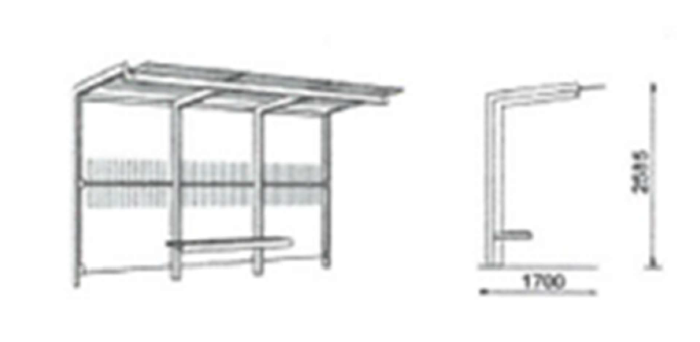 Pytanie 8: Prosimy o wyjaśnienie czy zakres prac do wykonania w kanalizacji deszczowej obejmuje wykonanie odcinka kanalizacji od studni S 1.6 do studni S.1 wg rysunku 2.1. gdyż wskazany początek opracowania jest poza wskazanym odcinkiem kanalizacji. Czy zakończenie budowy kanalizacji wg projektu ma się zakończyć na studni S 1.7? Jeżeli natomiast jest to w zakresie robót to prosimy o wskazanie, gdzie projektant przyjął rozebranie i odtworzenie istniejącej jezdni, która zostanie zniszczona przy budowie drenu, studni i separatora. Ponadto w zaznaczonej linii kanału znajdują się drzewa, które nie są wskazane do wycinki a kolidują centralnie z budową kanału?Odpowiedź: Zakres obejmuje wykonanie odcinka od studni S 1.6 do studni S.1. Po wybudowaniu w/w odcinka kanalizacji deszczowej należy odtworzyć istniejącą infrastrukturę drogową przywracając teren do stanu pierwotnego. Zamieszczony przedmiar robót stanowi element pomocniczy przy wycenie robót budowlanych. Kolidujące drzewa należy usunąć.Pytanie 9: Prosimy o wyjaśnienie – wpusty uliczne wrysowane są na rysunkach projektowych centralnie w krawężnikach, czy to oznacza, że należy wykonać wpusty w „kieszeniach” wykonanych z krawężników?Odpowiedź: Należy wykonać wpusty krawężnikowo-jezdne.Pytanie 10: Prosimy o wskazanie lokalizacji montażu kratek wpustowych oraz kratek krawężnikowo-jezdniowych?Odpowiedź: Wpusty należy wykonać jako krawężnikowo-jezdne.Pytanie 11: Prosimy o wskazanie lokalizacji odwodnienia liniowego, które jest wskazane w rysunku 4.10 projektu sanitarnego.Odpowiedź: Odwodnienie liniowe oznaczone jest na planie sytuacyjnym budowy kanalizacji deszczowej TOM II.2.1 oznaczone symbolem OdwL 1-3.Pytanie 12: W związku z zakończeniem przedmiotowego zadania na końcu wjazdu działki 1178/2 prosimy o wyjaśnienie czy Wykonawca ma w swoim zakresie wykonanie części rowu poza wjazdem działki 1178/2 tak, aby zakończenie przepustu było drożne i odpowiadało wysokościowo położeniu samego przepustu. Jeżeli tak to prosimy o korektę przedmiaru robót.Odpowiedź: Wykonawca ma wykonać robotę w taki sposób, aby zapewnić ciągłość odwodnienia. Przedmiar ma charakter pomocniczy, umowa ma charakter ryczałtowy. Wobec tego nie zachodzi potrzeba zmiany przedmiaru. Wykonawca wykonuje wycenę na podstawie dokumentacji projektowej.Pytanie 13: Prosimy o wskazanie lokalizacji dla pozycji przedmiaru drogowego 62.d.5.2 w zakresie wymiany hydrantu na doziemny oraz informację o uzgodnieniach z właścicielem sieci wodociągowej o sposobie wymiany? Czy Inwestor posiada projekt techniczny lub warunki techniczne (parametry) dla wymiany takiego hydrantu?Odpowiedź: Należy dokonać wymiany hydrantów na doziemne w miejscach kolizji ze ścieżką pieszo - rowerową. Powyższe założenie było przedmiotem narady ZUD (bez uwag).Pytanie 14: Prosimy o informacje czy Inwestor wyrazi zgodę na zastosowanie do kanalizacji deszczowej rur PP karbowanych dwuwarstwowych SN8?Odpowiedź: Zamawiający wyraża zgodę na zastosowanie do kanalizacji deszczowej rur PP karbowanych dwuwarstwowych SN8 Pytanie 15: Prosimy o zamieszczenie przedmiarów robót wszystkich branży. Zamieszczone formularze cenowe znacząco różnią się z projektami i nie są wystarczająco rozwinięte.  Odpowiedź: Zamawiający informuje, iż charakter przedmiotu zamówienia jest ryczałtowy. Tak jak wskazano w SWZ podane w formularzu cenowym wielkości są jedynie orientacyjne i stanowić mają jedynie pomoc w ustaleniu wartości oferty; nie są wiążące dla oferenta, ponieważ to na mim spoczywa obowiązek właściwego skalkulowania ilości i wartości pozycji. Przy wymaganiu podania wartości ofertowej ryczałtowej to Wykonawca ponosi odpowiedzialność za prawidłowe określenie ilości przedmiarowych analizując dokumentację projektową. Wobec tego Zamawiający zmienia formularze cenowe poprzez usunięcie z nich ilości przedmiarowych. Przedmiar pomocniczy zostanie zamieszczony, jako odrębny dokument.Pytanie 16: Proszę o udostepnienie formularzy cenowych z zakresu branży elektroenergetycznej: • TOM II.3.1.1.1_kolizje NN_RE Wyszków_PW • TOM II.3.2.1.1_Przebudowa oświetlenia ulicznego na słupach NN_RE Wyszków_PW • TOM II.3.2.2.1_Przebudowa oświetlenia ulicznego na słupach NN_RE LegionowoOdpowiedź: W ramach tego zadania należy wykonać roboty ujęte w dokumentacji projektowej uzgodnionej przez PGE w Legionowie. Zamawiający usunie zbędne pliki. Formularz cenowy dla przebudowy oświetlenia ulicznego na słupach NN_RE Legionowo oraz przedmiar pomocniczy zostanie udostępniony. Pytanie 17: Prosimy o jednoznaczne wskazanie pikietaża, tj. od jakiego punktu do jakiego punktu według załączonego projektu Wykonawca powinien wycenić roboty budowlaneOdpowiedź: Początek opracowania w km 0+000 (wraz z odcinkiem kanalizacji deszczowej  na drodze gminnej dz. nr ew. 408 objętej ograniczeniem w korzystaniu z nieruchomości). Koniec opracowania stanowi początek zatoki autobusowej w rejonie km 1+400).Pytanie 18: Prosimy o jednoznaczne wskazanie, tj. od jakiej studni do jakiej studni, należy wykonać roboty branży teletechnicznejOdpowiedź: Kanał technologiczny należny wykonać od studni S1 do studni S16 (wraz ze studnią).Pytanie 19: Prosimy o uzupełnienie przedmiarów dla robót branży elektroenergetycznej dla projektu: przebudowy oświetlenia ulicznego na słupach NN_RE Legionowo_PW.Odpowiedź: Patrz odpowiedź na pytanie nr 17.Pytanie 20: Prosimy o jednoznaczne wskazanie zakresu robót branży elektroenergetycznej do wykonania. Czy mufa LJSM-4X035-150 znajdująca się na granicy robót jest do wykonania?Odpowiedź: Zakres robót elektroenergetycznych należy wykonać zgodnie z zatwierdzoną dokumentacją projektową w zakresie PGE Legionowo.Pytanie 21: Do rur PEHD przewidziane są zakończenia kołnierzowe, natomiast takie zakończenia wykonywane są dla rur betonowych. Prosimy o wyjaśnienie lub wykreślenie zapisu.Odpowiedź: Zakończenia przewidziane w projekcie można zastosować do rur PEHD. Zapisy w projekcie pozostają bez zmiany.Pytanie 22: W ramach postępowania przewidziana jest wycinka drzew. Czy w związku z tym są przewidziane nasadzenia zastępcze? Jeżeli tak, prosimy o uzupełnienie przedmiarów.Odpowiedź: Zamawiający nie przewiduje nasadzeń zastępczychPytanie 23: Prosimy o podanie wymiarów wiaty przystankowej przewidzianej do postawienia. Odpowiedź:Patrz odpowiedź na pytanie nr 8. Pytanie 24: W związku z wieloma sygnałami od branżystów dotyczącymi załączonych przedmiarów robót dla elektroenergetyki, teletechniki, kanalizacji, które nie korelują z załączoną dokumentacją projektową zwracamy się z prośbą o jasne określenie co jest do wykonania w ramach tego zadania inwestycyjnego z dokładnym podaniem pikietaży granicznych gdzie roboty się zaczynają a gdzie kończąOdpowiedź: Patrz odpowiedź na pytania nr 16, 17, 18 i 19.Pytanie 25: Prosimy o potwierdzenie przyjętej jednostki miar oraz ilości dla pozycji 39d.3.1 przedmiaru robót drogowychOdpowiedź: Jednostką miary jest m3. Formularze cenowe zostaną zmienione.Pytanie 26: Prosimy o uzupełnienie pozycji 36 d.3.1 przedmiaru drogowego o grubość warstwy podbudowyOdpowiedź: Należy przyjąć grubość podbudowy zgodnie z rysunkiem 5.1 projektu wykonawczego branży drogowej.Pytanie 27: Prosimy o udzielenie informacji czy Zamawiający dopuści zastosowanie rur przepustowych o średnicy40 cm z rur PP dwuściennych SN8?Odpowiedź: Zamawiający wyraża zgodę na zastosowanie rur przepustowych o średnicy40 cm z rur PP dwuściennych SN8Pytanie 28: Rysunek 2.1 projektu wykonawczego branży drogowej posiada zaznaczone do wycinki drzewa. Na kolejnych rysunkach tego projektu znajdują sie drzewa, które są w kolizji z projektowanym kanałem deszczowym, przepustami drogowymi oraz bezpiecznikami i chodnikami np. przy działkach 345; 347/1; 356/1; 355/1; 196/10; 193/1; 192/1; 191/1; 103/20; 53/1; 92/1; 95;1; w pik. 1+320; 1+302. Prosimy o informację czy te drzewa również są do wycinki i czy zostały uwzględnione w przedmiarze robót drogowych?Odpowiedź: Wykonawca winien przewidzieć w ofercie wszystkie drzewa do wycinki kolidujące z projektowanymi elementami wskazanymi na PZT.Pytanie 29: W związku z uwagami wykonawcy branży elektrycznej dotyczącej zakresu jaki jest do wykonania, prosimy o wskazanie zakresu prac do jakiego adekwatny jest załączony przedmiar robót. Prosimy o wskazanie pikietażu jaki obejmuje przedmiotowy przedmiar robót na roboty elektroenergetyczne.Odpowiedź: Patrz odpowiedź na pytanie nr 17Pytanie 30: Dot. Poz. 6 d.1.2. przedmiaru branży drogowej. Prosimy o uzupełnienie obmiaru dla tej pozycji.Odpowiedź: Formularze cenowe zostaną poprawione. Dodatkowo patrz odpowiedź na pytanie nr 16.Pytanie 31: Dot. Poz. 1.1. przedmiaru branży teletechnicznej. Prosimy o uzupełnienie obmiaru dla tej pozycji.Odpowiedź: Formularze cenowe zostaną poprawione. Dodatkowo patrz odpowiedź na pytanie nr 16.Pytanie 32: Prosimy o uzupełnienie przedmiaru branży telekomunikacyjnej o pozycje dotyczące budowy rur osłonowych Orange Polska.Odpowiedź: Formularze cenowe zostaną poprawione. Dodatkowo patrz odpowiedź na pytanie nr 16.Pytanie 33: Ze względu na okres świąteczny i utrudniony kontakt z podwykonawcami zwracamy się z prośbą o przesunięcie terminu składania na: 08.11.2022 rOdpowiedź: Termin składania ofert pozostaje bez zmiany.Pytanie 34: Proszę o uzupełnienie ilości w przedmiarach robót dla: 1. przedmiar drogowy - pozycja 6 d.1.2 2. przedmiar przebudowa sieci teletechnicznych - pozycja 1.1Odpowiedź: Patrz odpowiedź na pytanie nr 31 i 32.Pytanie 35:FC_ Branża drogowa - Pozycja 6 d.1.2 - Wywożenie dłużyc na odległość do 2 km 
Proszę o uzupełnienie ilości robót do wykonania w wymienionej pozycji. Odpowiedź: Patrz odpowiedź na pytanie nr 31.Pytanie 36:Zwracamy się z prośbą o przesłanie specyfikacji technicznych/wizualizacji/zdjęcia wiaty przystankowej.Odpowiedź:Patrz odpowiedź na pytanie nr 8.Zamawiający informuje o wycofaniu z dokumentacji następujących plików zamieszczonych pod postępowaniem: TOM II.3.1.1.1_kolizje NN_RE Wyszków_PW.pdf TOM II.3.2.1.1_Przebudowa oświetlenia ulicznego na słupach NN_RE Wyszków_PW.pdf …………………………………….Kierownik zamawiającego lub osoba upoważniona do podejmowania czynności w jego imieniu